 BaCuLit: Vermittlung bildungssprachlicher Lese- und Schreibkompetenzen im Fachunterricht. Ein Handbuch für Sekundarstufen und berufliche Bildung.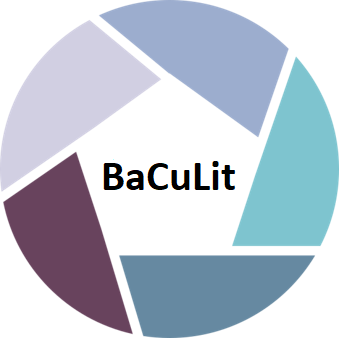 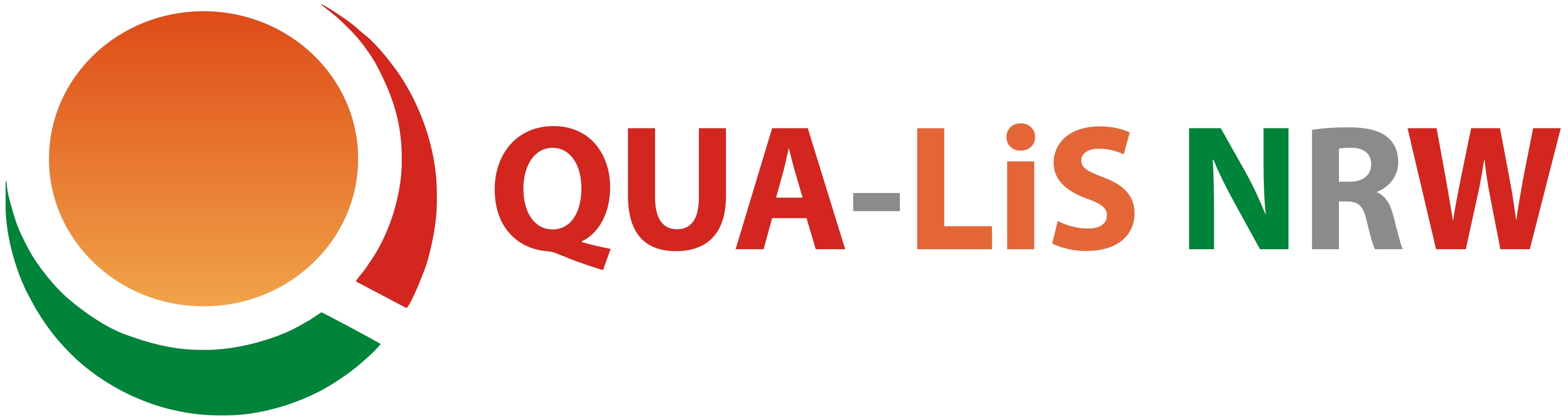 M2_3 AB4: Aufgabenstellung für die Praktische Übung – Planung einer Unterrichtsstunde mit BaCuLit-Prinzipien Die folgende Übung wird mit einem leicht modifizierten Think – Pair – Share-Verfahren gestaltet. Zunächst wird mit Hilfe der Trainerin oder des Trainers die Gesamtgruppe in Kleingruppen mit jeweils 4 Personen aufgeteilt, die – je nach Kurs-TN – nach ähnlichen Fächern / Fächergruppen oder Klassenstufen gebildet werden. Diese Gruppen arbeiten abwechselnd zu viert bzw. zu zweit (in zwei Tandems) und stellen ihr gemeinsames Ergebnis am Ende der Gesamtgruppe vor. AUFGABE: Bitte stellen Sie sich in der Vierergruppe zunächst ihre mitgebrachten Materialien  vor und bilden dann zwei Tandems, die sich auf jeweils einen Text geeinigt haben. (15 Min.)Im Tandem: Bitte lesen Sie (zunächst allein) noch einmal die Materialien, die Sie im Tandem für Ihre Unterrichtsplanung ausgewählt haben. Dann brainstormen Sie im Tandem: Wie könnte eine Unterrichtsstunde aussehen, in der Sie die SuS mit einer anspruchsvollen Lese- oder Schreibaufgabe konfrontieren und zu deren Lösung Elemente von Metakognition, kognitiver Meisterlehre (lautes Denken), Scaffolding und / oder anderen BaCuLit-Prinzipien und Methoden integrieren? Entscheiden Sie mit Ihrer Partnerin / Ihrem Partner, welchen methodischen Schwerpunkt aus den BaCuLit-Grundprinzipien Sie für die Erarbeitung dieser Materialien setzen möchten. (15 Min.)Skizzieren Sie einen Unterrichtsentwurf und formulieren Sie die entscheidenden Arbeitsaufträge schriftlich auf einem vorstrukturierten Din-A3-Bogen, der später in der Gesamtgruppe präsentiert wird (AB 5). (15 Min.) Die beiden Tandems kommen nun wieder zusammen: Bitte tauschen Sie sich in der Vierergruppe über die beiden Entwürfe aus und entscheiden, welchen der beiden Sie in der Gesamtgruppe vorstellen möchten. (15 Min.)